Załącznik  twarzZestaw części twarzy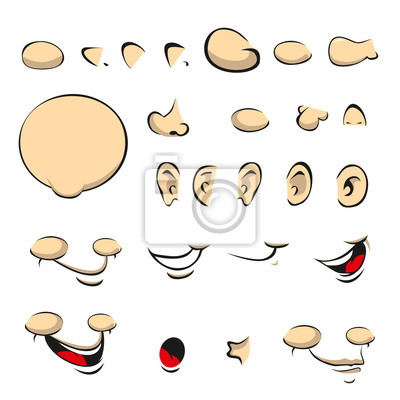 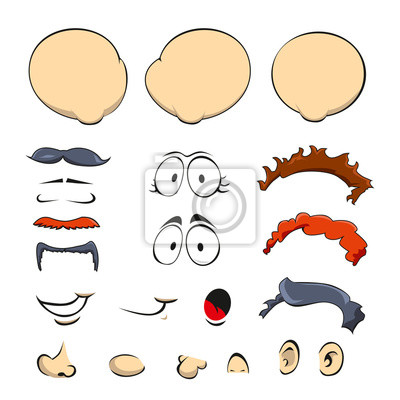 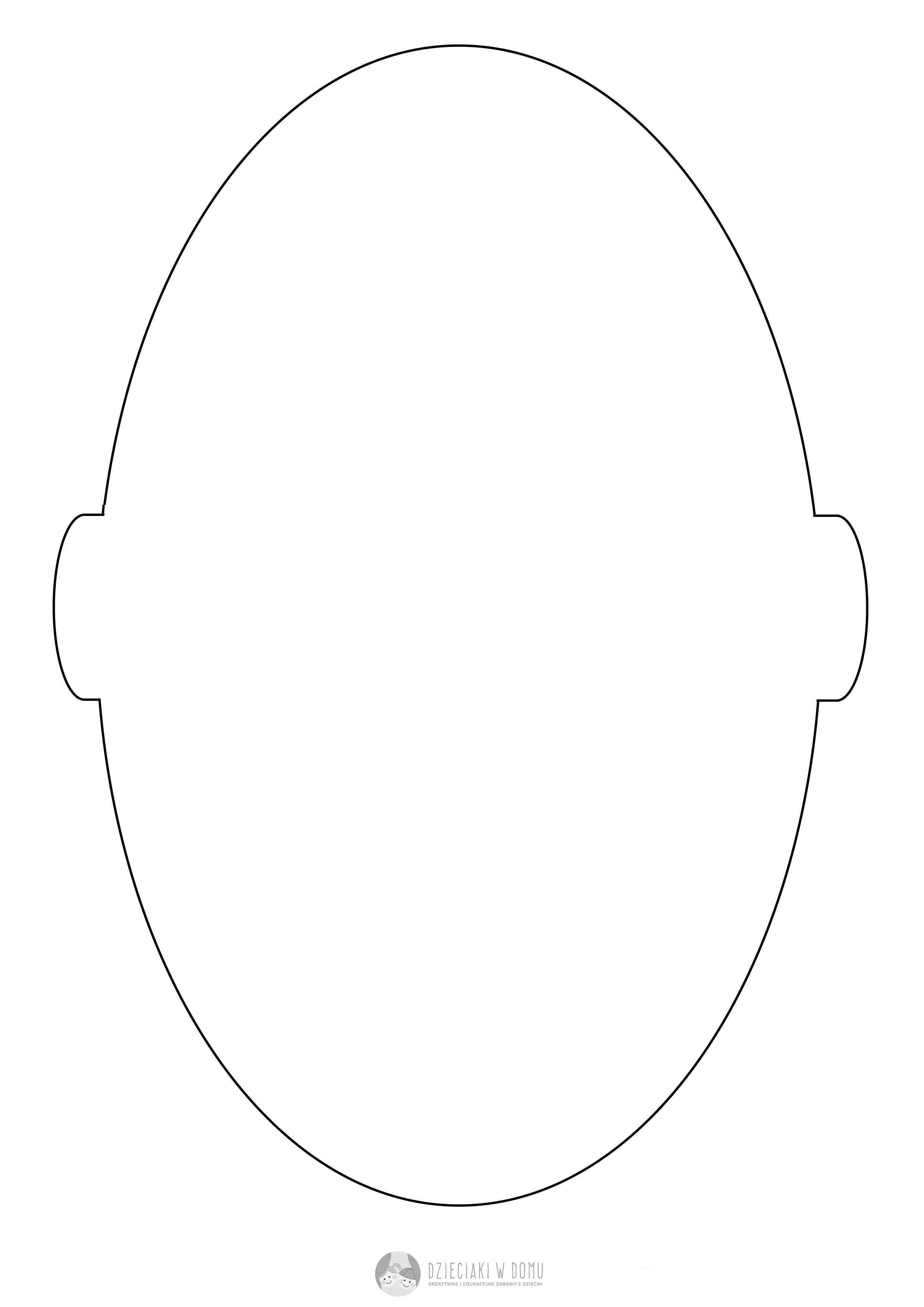 \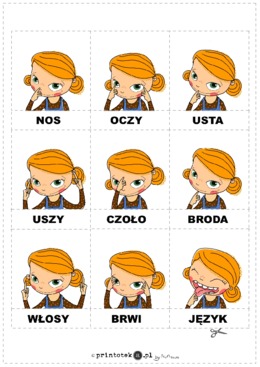 